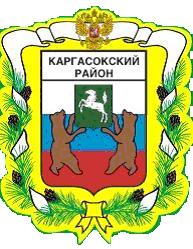 МУНИЦИПАЛЬНОЕ ОБРАЗОВАНИЕ «Каргасокский район»ТОМСКАЯ ОБЛАСТЬАДМИНИСТРАЦИЯ КАРГАСОКСКОГО РАЙОНАО признании молодой семьи Сонгайла нуждающейся в улучшении жилищных условий в рамках реализации федеральной целевой программы «Жилище» на 2015 - 2020 годыРассмотрев обращение молодой семьи Сонгайла, на основании статьи 51 Жилищногокодекса РФ, пункта 7 Правил предоставления молодым семьям социальных выплат на приобретение (строительство) жилья и их использования, утвержденных постановлением Правительства РФ от 17Л2.2010 №1050 «О федеральной целевой программе «Жилище» на 2015 -2020 годы»Администрация Каргасокского района постановляет:1. Признать молодую семью Сонгайла в составе два человека нуждающейся в улучшении жилищных условий в рамках реализации федеральной целевой программы «Жилище» на 2015 - 2020 годы.2. Администрации Каргасокского района направить копию настоящего постановления молодой семье Сонгайла.Глава Каргасокского района                                                                                       А.П.АщеуловО.В.Протазова2-13-54ПОСТАНОВЛЕНИЕПОСТАНОВЛЕНИЕПОСТАНОВЛЕНИЕ20.03.2017№ 63с. Каргасокс. Каргасок